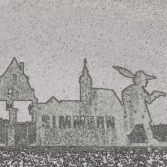 ____________________________________________________________________________________Sprachsensibel unterrichten – Beobachtungsbogen zur sprachsensiblen Aufbereitung des FachunterrichtsUnterrichtskonzeption-0+AnmerkungenMotivationaler Aspekt (S.81):Motivationaler Aspekt (S.81):Motivationaler Aspekt (S.81):Motivationaler Aspekt (S.81):Motivationaler Aspekt (S.81):schafft Situationen zur freien sprachlichen Äußerung im wertfreien Rahmenbestärkt positiv und provoziert dadurch auch sprachungewandtere SuS zu wei-teren sprachlichen Äußerungenschätzt die Äußerungen der SuS wert und korrigiert sensibel durch die Sprach-förderstrategien:   - indirektes korrektives Feedback /     - Erweiterungsprachliche Entlastung und Klarheit des Fachunterrichtssprachliche Entlastung und Klarheit des Fachunterrichtssprachliche Entlastung und Klarheit des Fachunterrichtssprachliche Entlastung und Klarheit des Fachunterrichtssprachliche Entlastung und Klarheit des Fachunterrichtswählt und verändert Texte angelehnt an dem sprachlichen Niveau der SuS gibt den SuS Zeit zur sprachlichen Durchdringung von Aufgaben und Texten  greift diese im U.-gespräch auf ( + nutzt und integriert Lesestrategien im U.)entwickelt fachspezifische und auf den Grundwortschatz bezogene Wortspeicher gemeinsam mit den SuS   unterstützt durch zusätzliche Materialien:BildkartenWortlistenRealiengreift nicht nur Fachbegriffe im Unterricht auf, sondern geht auch auf alltags-sprachliche Verständnisprobleme ein und klärt diese integriert im U-GeschehenEntschleunigung und Klarheit der L-S- Interaktion (S.238f.)Entschleunigung und Klarheit der L-S- Interaktion (S.238f.)Entschleunigung und Klarheit der L-S- Interaktion (S.238f.)Entschleunigung und Klarheit der L-S- Interaktion (S.238f.)Entschleunigung und Klarheit der L-S- Interaktion (S.238f.)spricht langsam und betont zur Gewährleistung der Verarbeitung der sprachli-chen Äußerunggliedert Anweisung in kurze, prägnante Aussagesätze und formuliert diese in der Durchführungsreihenfolgelässt genügend Zeit zwischen sprachlichem Impuls und Schülerreaktion (min. 3 Sekunden)wiederholt zielsprachliche Begriffe in fachlichen Kontexten häufig (variiert mög-lichst wenig mithilfe von Synonymen) zur Einprägung ebendieser„entschult“ die Kommunikation zwischen L-S durch die Schaffung authentischer Situationen und echter Fragen: Provokation von Mehrwortäußerungen durch die Formulierung offener FragenInitiation von komplexen Sprachhandlungen zwischen SuS (S.239) Initiation von komplexen Sprachhandlungen zwischen SuS (S.239) Initiation von komplexen Sprachhandlungen zwischen SuS (S.239) Initiation von komplexen Sprachhandlungen zwischen SuS (S.239) Initiation von komplexen Sprachhandlungen zwischen SuS (S.239) integriert kooperative Arbeitsformen im Unterricht und hält den sprachlichen Austausch in den Kleingruppen im Vergleich zur Großgruppe möglichst hochprovoziert handlungsorientiertes Sprechen durch die Integration von problemlö-senden und handlungsorientierten Frage- u. Aufgabenstellungen im Fach-U.Scaffolding (in andere Bereiche ausgegliederte Punkte sind in dunkelgrau unterlegt)Scaffolding (in andere Bereiche ausgegliederte Punkte sind in dunkelgrau unterlegt)Scaffolding (in andere Bereiche ausgegliederte Punkte sind in dunkelgrau unterlegt)Scaffolding (in andere Bereiche ausgegliederte Punkte sind in dunkelgrau unterlegt)Scaffolding (in andere Bereiche ausgegliederte Punkte sind in dunkelgrau unterlegt)bezieht das fachliche Vorwissen, Vorerfahrungen und den aktuellen (bildungs-sprachlichen) Sprachstand der SuS mit einfördert die Entwicklung von einer Alltags- zu einer bildungssprachlichen Aus-drucksweise durch die Auseinandersetzung von der konkreten Anschauung zu einer abstrakten Ebeneliefert sprachl. Input, der über dem sprachlichen Kompetenzniveau der SuS liegtintegriert metasprachliche und metakognitive Phasen im terrichtAktivitätenSprachhandlungenSprachstrukturenVokabularwelche (fachlichen) Aktivitäten sollen die Lernenden in der U-Stunde durchführen?Welche sprachlichen Handlun-gen sind für die (fachlichen) Aktivitäten erforderlich?Welche Satzkonstruktionen benötigen die SuS für die sprachlichen Handlungen?Welche (Fach-)Begriffe sind in der U-Stunde von Bedeutung?Beispiel:ein Experiment durchführenBeispiel:BegründenBeispiel:Der Stein geht unterBeispiel:die Dichte, untergehen, 